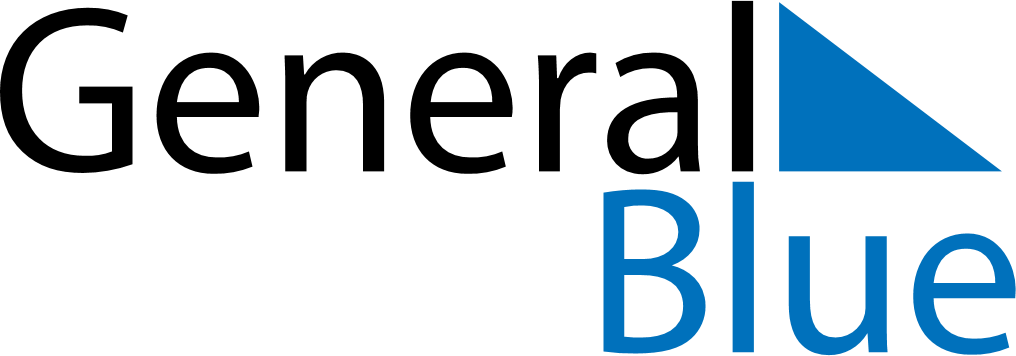 Weekly CalendarMarch 9, 2020 - March 15, 2020Weekly CalendarMarch 9, 2020 - March 15, 2020Weekly CalendarMarch 9, 2020 - March 15, 2020Weekly CalendarMarch 9, 2020 - March 15, 2020Weekly CalendarMarch 9, 2020 - March 15, 2020Weekly CalendarMarch 9, 2020 - March 15, 2020MONDAYMar 09TUESDAYMar 10WEDNESDAYMar 11THURSDAYMar 12FRIDAYMar 13SATURDAYMar 14SUNDAYMar 15